定海区农业农村局选择公务船、艇航修定点船厂评分汇总表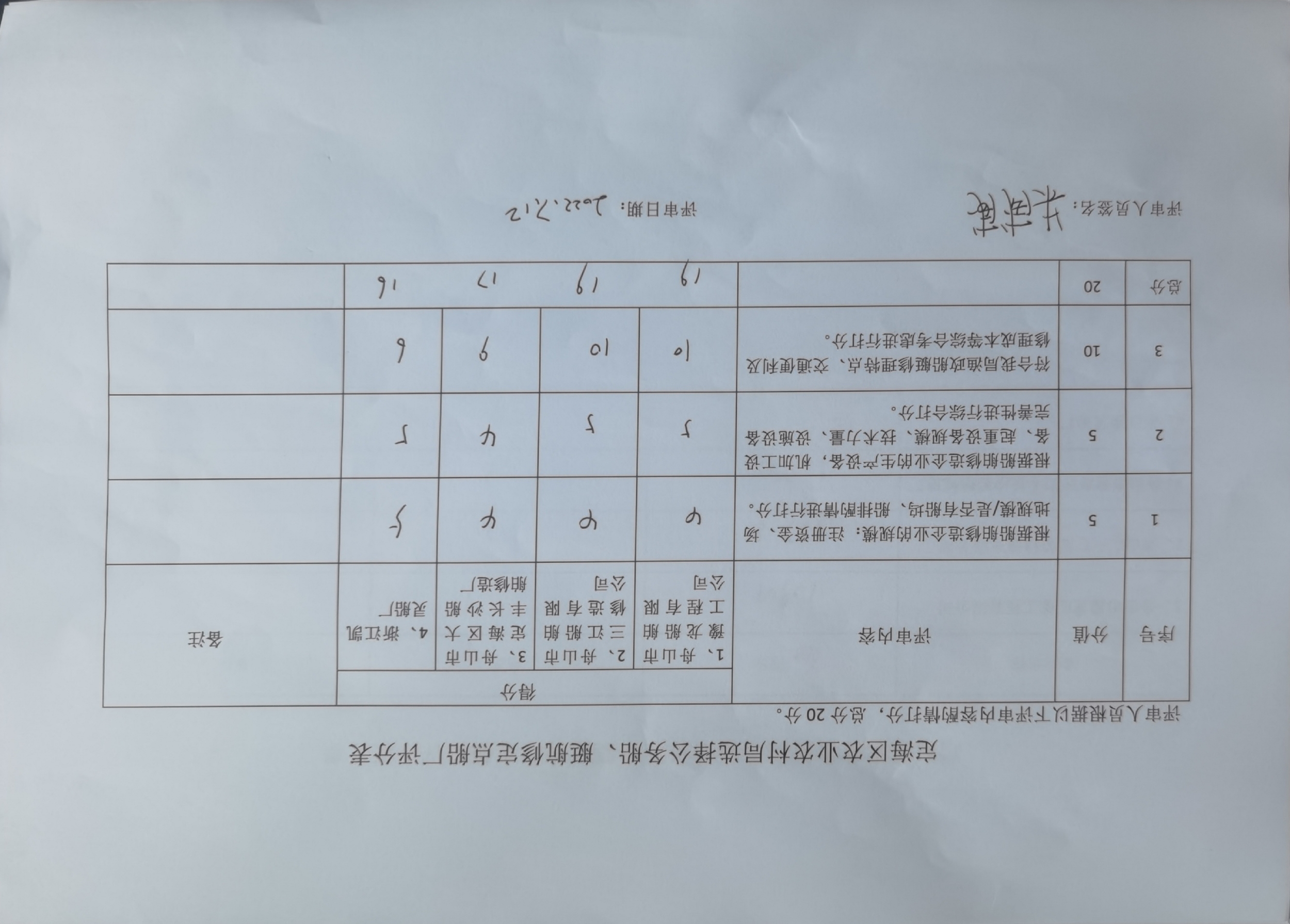 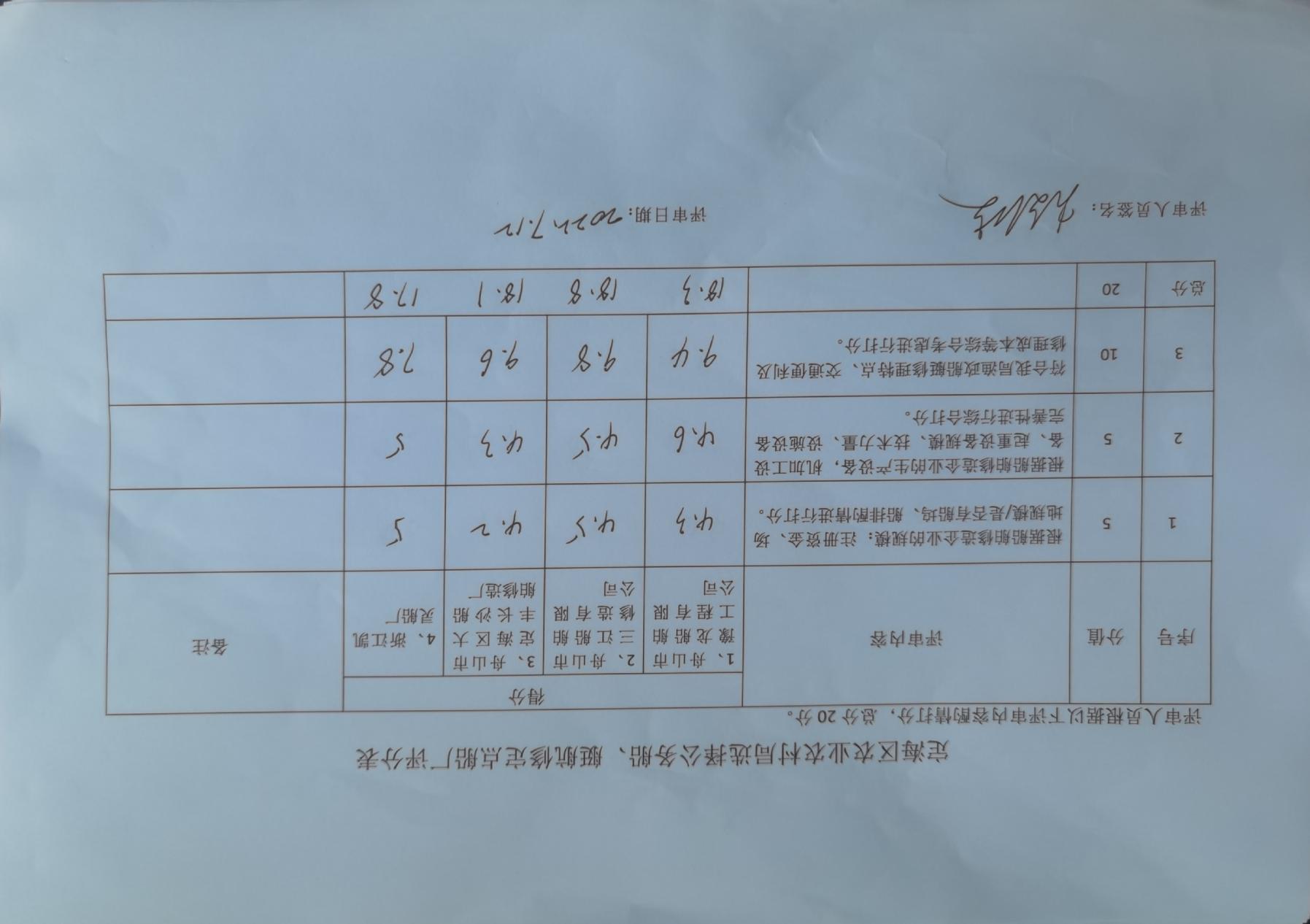 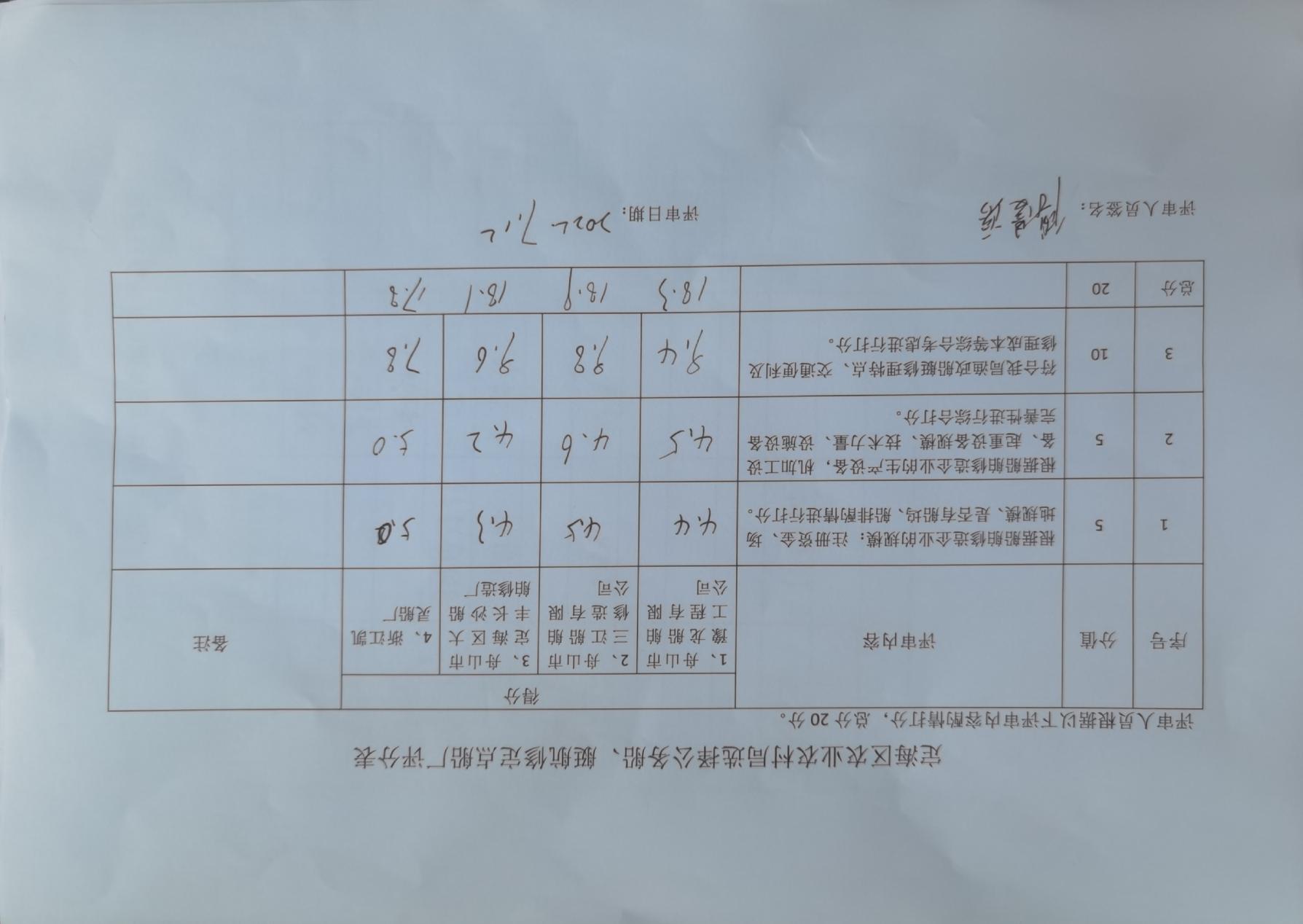 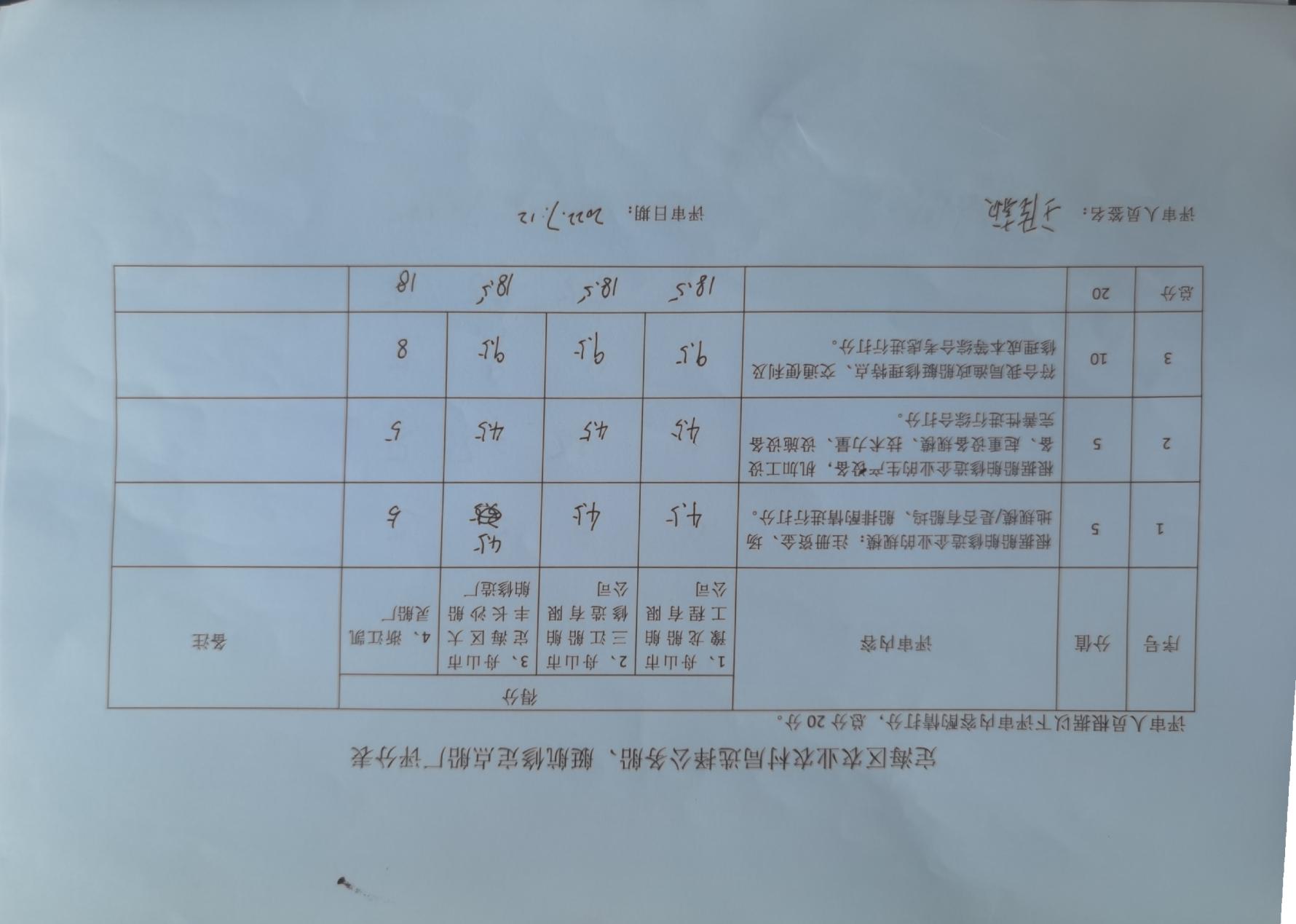 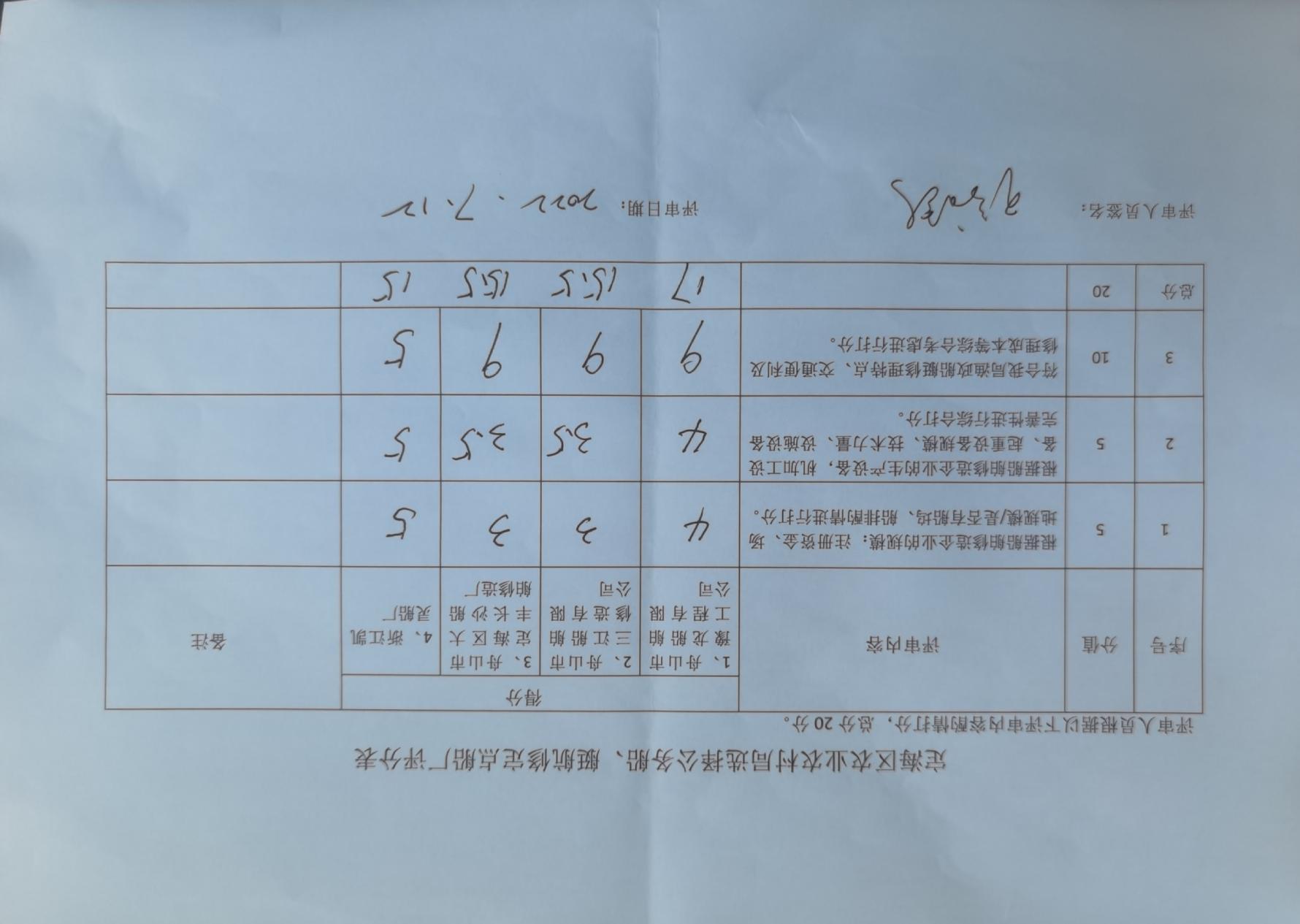 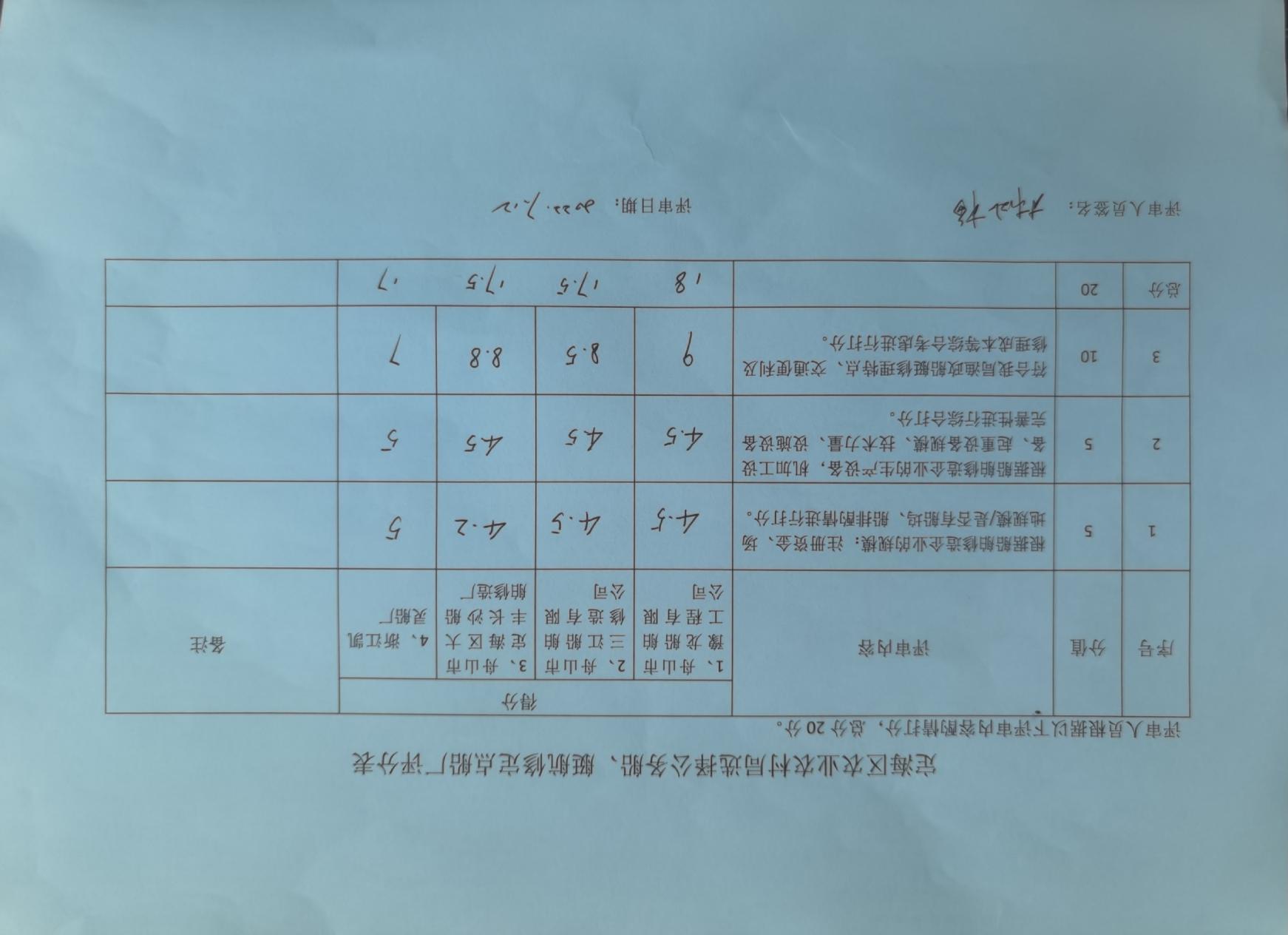 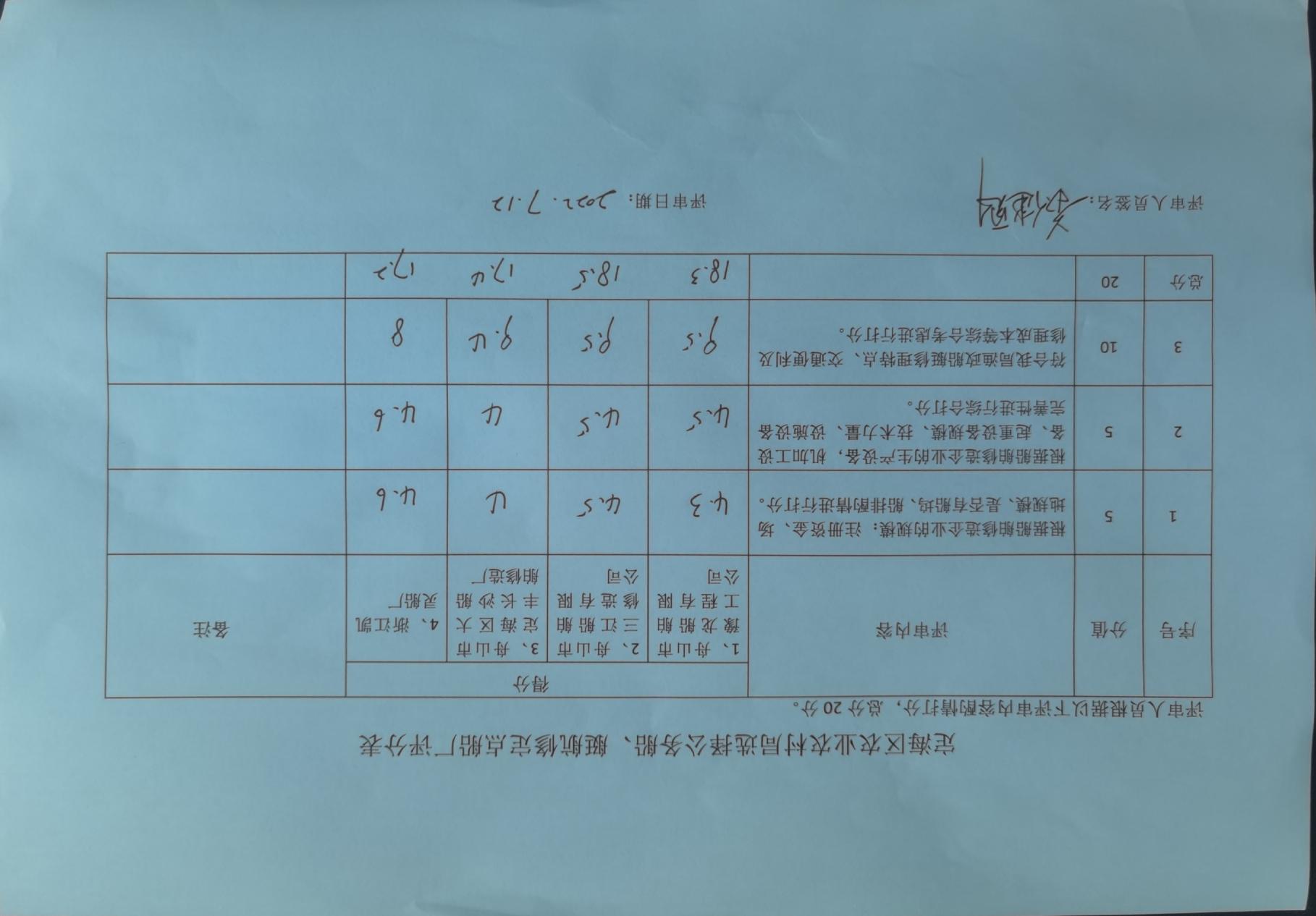 企业名称平均得分名次备注1、舟山市豫龙船舶工程有限公司18.212、舟山市三江船舶修造有限公司18.123、舟山市定海区大丰长沙船舶修造厂17.534、浙江凯灵船厂16.94